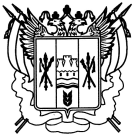 РОСТОВСКАЯ ОБЛАСТЬАДМИНИСТРАЦИЯ ЛУКИЧЕВСКОГО СЕЛЬСКОГО ПОСЕЛЕНИЯ МИЛЮТИНСКОГО РАЙОНАПОСТАНОВЛЕНИЕ29.06.2017					№  24   		   	х. СулинскийОб утверждении Плана по устранениюс 1 января 2018 года неэффективных налоговых льгот(пониженных ставок по налогам), установленныхРешениями Собрания депутатовЛукичевского сельского поселения    В соответствии с соглашением о предоставлении дотации на выравнивание бюджетной обеспеченности муниципальных районов (городских округов) и поселений из областного бюджета бюджету Лукичевского сельского поселения Лукичевского района:п о с т а н о в л я ю:1. Утвердить прилагаемый План по устранению с 1 января 2018 года неэффективных налоговых льгот (пониженных ставок по налогам), установленных решениями Собрания депутатов Лукичевского сельского поселения.2. Контроль за выполнением постановления оставляю за собой.3. Постановление вступает в силу со дня его подписания.Глава  АдминистрацииЛукичевского сельского поселения                                                  Г.И. Гарбуз                                       	Постановление вносит сектор экономики и финансов                                                                                                                                               Приложение                                                                                                                                              к постановлению Администрации                                                                                                                                             Лукичевского сельского поселения                                                                                                                                              от 29.06.2017 № 24ПЛАНпо устранению с 1 января 2018 годанеэффективных налоговых льгот  (пониженных ставок по налогам), установленных решениями Собрания депутатов Лукичевского сельского поселения№п/п Наименование мероприятийСрок выполненияОтветственный исполнитель1.Проведение оценки эффективности предоставляемых налоговых льгот и пониженных ставок по местным налогам, в соответствии c постановлением администрации Лукичевского сельского поселения от 27.07.2011 г. № 36 «О Порядке оценки  обоснованности и эффективности  налоговых льгот, установленных решениями Собрания депутатов  Лукичевского сельского поселения»До 15 августа 2017 годаАдминистрация Лукичевского сельского поселения2.Информирование главы сельского поселения о результатах проведенной оценки эффективности предоставляемых налоговых льгот и пониженных ставок по местным налогамДо 15 августа 2017 годаАдминистрация Лукичевского сельского поселения3.Размещение на официальном сайте Администрации сельского поселения результатов проведенной оценки эффективности налоговых льгот и пониженных ставок по местным налогамДо 15 августа 2017 годаАдминистрация Лукичевского сельского поселения4.Подготовка проектов нормативных правовых актов об отмене неэффективных налоговых льгот и пониженных ставок по местным налогам: - решение Собрания депутатов Лукичевского сельского поселения от 25.11.2014г. № 61 «О земельном налоге»;- решение Собрания депутатов Лукичевского сельского поселения от 25.11.2014 № 58 «О налоге на имущество физических лиц» В случае необходимостиАдминистрация Лукичевского сельского поселения5.Обеспечение вступления в силу нормативных правовых актов по местным налогам, направленных на реализацию указанного плана в случае принятияДо 01 декабря 2017 года (в случае принятия)Администрация Лукичевского сельского поселения